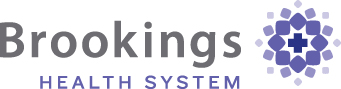 Name:  						DOB:  				Date:  							Time: DXA BONE MINERAL DENSITYOsteoporosis is characterized by loss of bone structure.  Bone mineral densitometry can be used to make or confirm the diagnosis of osteoporosis and can also predict the future risk of fracture.DXA Bone Density is performed at the Brookings Health System in radiology Department.  This is a quick and painless x-ray test of the spine and hips and helps determine the quality and density of bones.In order to perform the exam, you will be taken to our DXA scanning area.  You will be asked to lie on the table. The technologist will stay in the procedure room during the scan.  It is very important that you lie very still.The films will be interpreted by a physician and the results reported to your doctor.As will all x-rays, you must let the technologist know if there is any possibility that you might be pregnant.The following will not interfere with the exam:   	The following will interfere with the exam:*Wrist watch					*Talcum powder 			 *Short necklace					*Zippers, grommets or metal buttons*Hearing Aids					*Clothing with metallic threads, studs	*Rings						*Long necklace				 *Metal bridges in mouth				*Metal belt	.*Body lotion					*Under wire bra*Deodorant					*Belly button ring			*Makeup                                                               *Calcium pill  (Please stop taking 24 hours prior)*Certain body part replacements (shoulder, knee)    * pacemaker) although leads may show)*Foot or knee brace castPlease DO NOT schedules a bone density exam within 2 weeks if a CONTRAST EXAM such as CT, x-ray or Nuclear Medicine studies. The contrast may still be present, thereby hiding bone and require rescheduling of the bone density exam.Last Bone Density test performed_____________Where____________When__________.For any questions:		Inpatients:	Please ask your physician, nurse, or technologist.Outpatients:	Please call the Brookings Health Sstem Central Scheduling Department at (605)696-8888 between the hours of 7:30 a.m. and 6:00 p.m., Monda-Frida.